V sobotu 9. decembra prebehne prvý termín Národných porovnávacích skúšok (NPS) v tomto školskom roku. Národné porovnávacie skúšky, dopĺňajú alebo nahradzujú prijímacie skúšky na desiatky fakúlt vysokých škôl na Slovensku aj v ČR, budú v nasledujúcich mesiacoch čakať pravdepodobne nemálo vašich maturantov. Radi by sme vám preto z pozície ich organizátora poskytli čo najlepšiu podporu a zodpovedali vaše otázky. Pozývame vás týmto na živé vysielania:Deň: utorok 14. 11. 2023 od 19.00 h         štvrtok 16. 11. od 14.00 h. Počas živých vysielaní sa zoznámite s tým:ako v prijímacom konaní fungujú NPS, zodpovieme vám často kladené otázky, poskytneme vám informácie o termínoch tohtoročných skúšok, o rozdieloch medzi dennou a online skúškou, jej pravidlách a najčastejších chybách, ktorých sa uchádzači dopúšťajú. Oboznámime vás s výsledkami minuloročného študentského prieskumu a s tým, čo môžu urobiť študenti pre to, aby maximálne zvýšili svoje šance na prijatie na vysnívanú školu. Tiež sa budete môcť opýtať na všetko, čo vás s ohľadom na NPS zaujíma.V prípade záujmu o účasť na niektorom z vysielaní, prosíme, vyplňte tento formulár. Zo Scio zdravia a pekný deň praje,Markéta Hrubá | Národní srovnávací zkoušky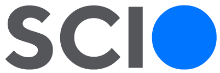 www.scio.cz, s.r.o.Pobřežní 34, 186 00 Praha 8e-mail: marketa.hruba@scio.cz